Name: ……………………………………………………………	Adm No …......…..........................School: ………………………………………………….....…….	 Sign …………………Date: ……………………………………………………………	443/2AGRICULTUREPAPER 2TIME: 2 HOURSJULY/ AUGUST 2016TOP EVALUATION TEST – 2016 FORM 3AgriculturePaper 22 hoursINSTRUCTIONS TO CANDIDATES:Write your name, admission number and school in the spaces provided.Sign and write the date of the examination in the spaces provided.This paper consists of three sections; A, B and C.Answer all questions in section A and B.Answer any two questions in section C.All answers must be written in the spaces provided.For Examiner’s Use Only;Mention four factors affecting livestock industry in Kenya.                                                    (2 marks)………………………………………………………………………………………………………………………………………………………………………………………………………………………………………………………………………………………………………………………………………………………………………………………………………………………………………….2. Give four reasons for keeping camel by Kenyan farmers.                                                           (2 marks) ………………………………………………………………………………………………………………………………………………………………………………………………………………………………………………………………………………………………………………………………………………………………………………………………………………………………………….3. Name the four pig breeds kept in Kenya.                                                                                    (2 marks)………………………………………………………………………………………………………………………………………………………………………………………………………………………………………………………………………………………………………………………………………………………………………………………………………………………………………….4. mention four characteristics of exotic cattle breeds.                                                                   (2 marks)………………………………………………………………………………………………………………………………………………………………………………………………………………………………………………………………………………………………………………………………………………………………………………………………………………………………………….5. Why is it important to keep livestock healthy?                                                                            (2 marks)………………………………………………………………………………………………………………………………………………………………………………………………………………………………………………………………………………………………………………………………………………………………………………………………………………………………………….6. Identify four ways in which livestock diseases are categorized.                                                 (2 marks)………………………………………………………………………………………………………………………………………………………………………………………………………………………………………………………………………………………………………………………………………………………………………………………………………………………………………….7. List four examples of ecto-parasites.                                                                                           (2 marks)  ………………………………………………………………………………………………………………………………………………………………………………………………………………………………………………………………………………………………………………………………………………………………………………………………………………………………………….            8. Mention four factors that determine the requirements of water by livestock.                             (2 marks)…………………………………………………………………………………………………………………………………………………………………………………………………………………………………………………………………………………………………………………………………………………………………………………………………………………………………………. 9.Give four roles of proteins in the body of livestock.                                                                    (2 marks)………………………………………………………………………………………………………………………………………………………………………………………………………………………………………………………………………………………………………………………………………………………………………………………………………………………………………….10.  Identify four sources of minerals needed by livestock.                                                            (2 marks)………………………………………………………………………………………………………………………………………………………………………………………………………………………………………………………………………………………………………………………………………………………………………………………………………………………………………….11. State four characteristics of roughages.                                                                                    (2 marks)………………………………………………………………………………………………………………………………………………………………………………………………………………………………………………………………………………………………………………………………………………………………………………………………………………………………………….12. Identify four factors to consider when selecting a goat for breeding.                                        (2 marks)………………………………………………………………………………………………………………………………………………………………………………………………………………………………………………………………………………………………………………………………………………………………………………………………………………………………………….13. Mention four signs of heat in pigs.                                                                                            (2 marks)………………………………………………………………………………………………………………………………………………………………………………………………………………………………………………………………………………………………………………………………………………………………………………………………………………………………………….14. Define the following terms.                                                                                                        (2 marks)(a) Castration …………………………………………………………………………………………………………………………………………………………………………………………………………………………….. (b) Caponisation ………………………………………………………………………………………………………………………………………………………………………………………………………………………………………………………... 15. List four types of farm fences.                                                                                                   (2 marks)………………………………………………………………………………………………………………………………………………………………………………………………………………………………………………………………………………………………………………………………………………………………………………………………………………………………………….SECTION B: (20 MARKS)Answer all the questions in this section in the spaces provided.16.	(a)	The diagram below represents roof of a building.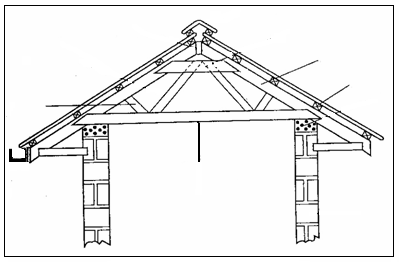 	(i)	Identify the parts labeled A, B, C and D.					(4 marks)………………………………………………………………………………………………………………………………………………………………………………………………………………………………………………………………………………………………………………………………………………………………………………………………………………………………………….				(ii)	Give four factors considered when sitting farm buildings and structures.     (2 marks)………………………………………………………………………………………………………………………………………………………………………………………………………………………………………………………………………………………………………………………………………………………………………………………………………………………………………….(b) Give four advantages of using synthetic materials in construction of farm structure.               (2 marks) ………………………………………………………………………………………………………………………………………………………………………………………………………………………………………………………………………………………………………………………………………………………………………………………………………………………………………….17. Below is reproductive system in a bull. Use it to answer questions that follow.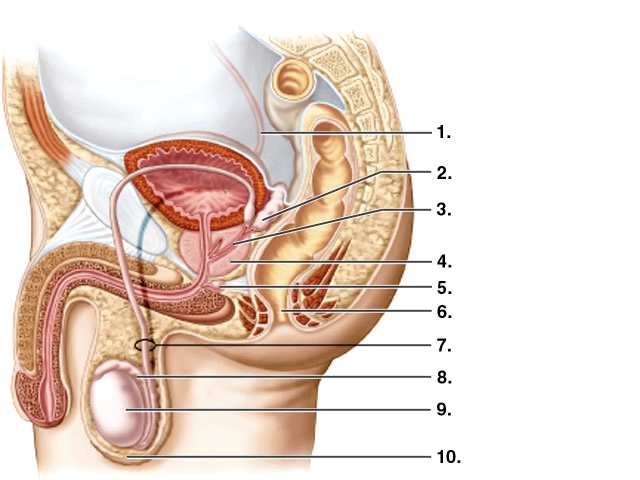 Name the parts labeled:                                                                                                       (2 marks)                                                                   …………………………………………………………………….……………………………………………………………………Give the function of the parts labeled:                                                                                 (5 marks)1 – ………………………………………………………………………………………………………………2 – ……………………………………………………………………………………………………………..8 – ………………………………………………………………………………………………………………9 – ……………………………………………………………………………………………………………..10 – …………………………………………………………………………………………………………….18. The pictures below show dairy breeds of cattle. Use it to answer questions that follow.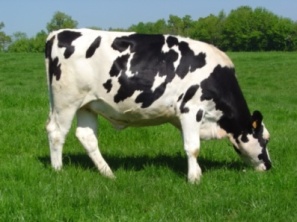 Breed A 1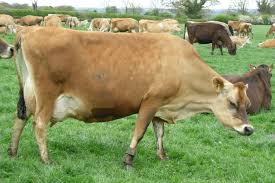 Breed A 2Identify:                                                                                                                                    (2 marks)Breed A1…………………………………………………………………………………………………..Breed A2………………………………………………………………………………………………….Give three advantages of keeping breed A2 over bread A1.                                                    (3 marks)………………………………………………………………………………………………………………………………………………………………………………………………………………………………………………………………………………………………………………………………………………………………………………………………………………………………………….SECTION C (40 MARKS)Answer any two questions from this section in the spaces provided.19. Using appropriate illustration, describe the process of egg formation in a layer.	      (20 marks)………………………………………………………………………………………………………………………………………………………………………………………………………………………………………………………………………………………………………………………………………………………………………………………………………………………………………….………………………………………………………………………………………………………………………………………………………………………………………………………………………………………………………………………………………………………………………………………………………………………………………………………………………………………….………………………………………………………………………………………………………………………………………………………………………………………………………………………………………………………………………………………………………………………………………………………………………………………………………………………………………….………………………………………………………………………………………………………………………………………………………………………………………………………………………………………………………………………………………………………………………………………………………………………………………………………………………………………….………………………………………………………………………………………………………………………………………………………………………………………………………………………………………………………………………………………………………………………………………………………………………………………………………………………………………….………………………………………………………………………………………………………………………………………………………………………………………………………………………………………………………………………………………………………………………………………………………………………………………………………………………………………….………………………………………………………………………………………………………………………………………………………………………………………………………………………………………………………………………………………………………………………………………………………………………………………………………………………………………….……………………………………………………………………………………………………………………………………………………………………………………………………………………20. (a) State five advantages Artificial insemination.                                                             (5 marks)……………………………………………………………………………………………………………………………………………………………………………………………………………………………………………………………………………………………………………………………………………………………………………………………………………………………………………………………………………………………………………………………………………………………..……………………………………………………………………………………………….b) Describe how gilt is reared from the time of weaning to the time it farrows.                       (15 marks)………………………………………………………………………………………………………………………………………………………………………………………………………………………………………………………………………………………………………………………………………………………………………………………………………………………………………….………………………………………………………………………………………………………………………………………………………………………………………………………………………………………………………………………………………………………………………………………………………………………………………………………………………………………….………………………………………………………………………………………………………………………………………………………………………………………………………………………………………………………………………………………………………………………………………………………………………………………………………………………………………….………………………………………………………………………………………………………………………………………………………………………………………………………………………………………………………………………………………………………………………………………………………………………………………………………………………………………….………………………………………………………………………………………………………………………………………………………………………………………………………………………………………………………………………………………………………………………………………………………………………………………………………………………………………….…………………………………………………………………………………………………………………………………………………………………………………………………………………………………………………………………………………………………………………………………………………………………………………………………………………………………………………………………………………………………………………………………………………….20. (a) Describe the life-cycle of a tapeworm.                                                                       	( 8 marks ) ………………………………………………………………………………………………………………………………………………………………………………………………………………………………………………………………………………………………………………………………………………………………………………………………………………………………………….……………………………………………………………………………………………………………………………………………………………………………………………………………………………………………………………………………………………………………………………………………………………………………………………………………………………………………………………………………………………………………………………………………………………………………………….…………………………………………………………………….b) Describe the digestion of grass in the rumen of a ruminant.				     (6 marks)………………………………………………………………………………………………………………………………………………………………………………………………………………………………………………………………………………………………………………………………………………………………………………………………………………………………………….………………………………………………………………………………………………………………………………………………………………………………………………………………………………………………………………………………………………………………………………………………………………………………………………………………………………………………………………………………………………………………………………………………………………………………………………………………………………………………………………………………..………………………………………………………………………………………………………………………………………………………………………………………………….				c) Give six ways of controlling ticks.                                                                                       (6 marks) ………………………………………………………………………………………………………………………………………………………………………………………………………………………………………………………………………………………………………………………………………………………………………………………………………………………………………….………………………………………………………………………………………………………………………………………………………………………………………………………………………………………………………………………………………………………………………………SECTIONQUESTIONMAXIMUM SCORECANDIDATES’ SCOREA1 - 1530B          16 – 1820C19-2220C19-2220TOTAL SCORE90